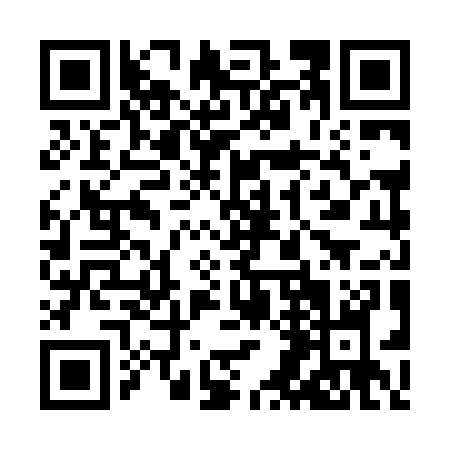 Prayer times for Saint Paul Church, Minnesota, USAMon 1 Jul 2024 - Wed 31 Jul 2024High Latitude Method: Angle Based RulePrayer Calculation Method: Islamic Society of North AmericaAsar Calculation Method: ShafiPrayer times provided by https://www.salahtimes.comDateDayFajrSunriseDhuhrAsrMaghribIsha1Mon3:165:191:135:259:0611:102Tue3:165:201:135:259:0611:103Wed3:175:201:135:259:0611:094Thu3:175:211:135:259:0511:095Fri3:185:221:145:259:0511:086Sat3:205:231:145:259:0511:077Sun3:215:231:145:259:0411:068Mon3:225:241:145:259:0411:059Tue3:245:251:145:259:0311:0410Wed3:255:261:145:259:0211:0311Thu3:275:271:145:259:0211:0112Fri3:285:281:155:259:0111:0013Sat3:305:291:155:259:0010:5914Sun3:325:301:155:259:0010:5715Mon3:335:311:155:248:5910:5616Tue3:355:321:155:248:5810:5417Wed3:375:331:155:248:5710:5318Thu3:395:341:155:248:5610:5119Fri3:405:351:155:248:5510:4920Sat3:425:361:155:238:5410:4821Sun3:445:371:155:238:5310:4622Mon3:465:381:155:238:5210:4423Tue3:485:391:155:228:5110:4224Wed3:495:401:155:228:5010:4025Thu3:515:411:155:218:4910:3926Fri3:535:431:155:218:4810:3727Sat3:555:441:155:218:4610:3528Sun3:575:451:155:208:4510:3329Mon3:595:461:155:208:4410:3130Tue4:015:471:155:198:4310:2931Wed4:035:491:155:198:4110:27